Prosíme  o  důsledné  dodržováníprotiepidemiologických opatření v prodejně a na poštěRUCE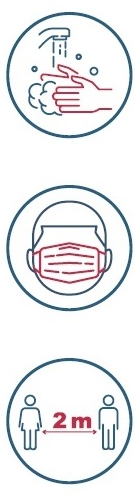 Použijte desinfekciROUŠKYPři pohybu v prodejně a na poštěROZESTUPYDodržujte bezpečnostní rozestup minimálně 2m od ostatních osob